312/2NAME……………………………………………………….….……. INDEX NO………..…………………..SIGNATURE……………………………….…….…………DATE………………….………………………..    ASUMBI GIRLS HIGH SCHOOLPOST -MOCK 1AUGUST/SEPTEMBER2022 AUGUST / SEPTEMBER - 2022GEOGRAPHY     PAPER 2TIME: 23/4 HRSINSTRUCTIONS TO CANDIDATES.Write your name, class and admission number in the spaces provided above.Sign and write the date of the examination in the spaces provided above.This paper has two sections: A and B.Answer all the questions in sections A.Answer question 6 and any other two questions from Section B.All answers must be written in the answer booklet provided.This paper consists of 5 printed pages.Candidates should check the question paper to ascertain that all the pages are printed as indicated and that no questions are missing.Candidates should answer the questions in English.For Examiner’s Use OnlySECTION AAnswer all questions in this section(a) Name two counties where floriculture is practiced in Kenya.	(2 marks)(b) State three characteristics of horticultural farming in Kenya.	(3 marks)(a) Name two agricultural food processing industries in Kenya.	(2 marks)(b) State three problems facing Jua – Kali industries in Kenya.	(3 marks)(a) The sketch map below shows Hydroelectric Power(H.E.P) along the River Tana. Use it to answer question (a)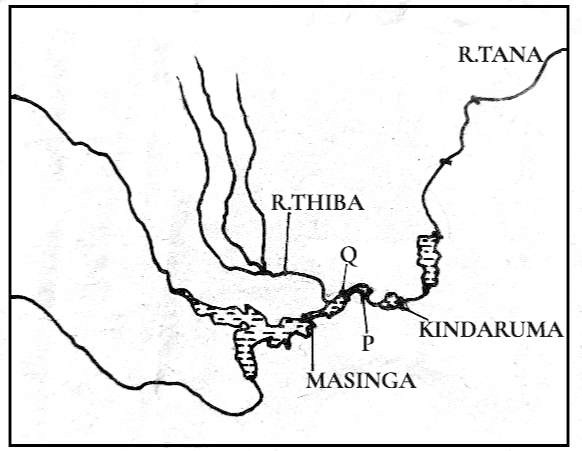 Name the Hydroelectric power (H.E.P) stations marked P and Q.	(2 marks)(b) State three reasons that limit the use of nuclear energy in Kenya.	(3 marks)(a) Give two effects of the liberalization of the oil industry in Kenya.	(2 marks)(b) State three problems that have hindered the decentralization of industries in Kenya.	(3 marks)(a) Apart from pastoral farming, name two other types of commercial livestock farming practiced in Kenya.(2 marks)(b) State three factors that favour pastoral farming in Kenya.	(3 marks)SECTION BAnswer question 6 and any other two questions from this section.Use the data provided to answer the questions that follow.Kenya: Value by Foreign Trade between 1999 – 2007 in million Ksh.(i) Draw comparative line graphs to represent the data given.Use a scale of 1 cm to represent 500 million Ksh. on the vertical axis.	(7 marks)Describe the trend of value of exports from 1999 to 2007.	(3 marks)Describe the factors which may have led to the increased export earning from 2004.	(6 marks)Explain why Kenya experiences unfavorable balance of trade.	(6 marks)State three ways in which the Kenyan Government is promoting export trade.	(3 marks)The diagram below represents a fishing method. Use it to answer question (a) below.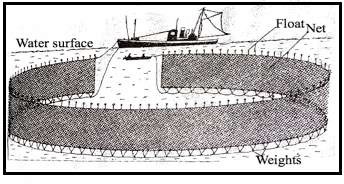 (i) Identify the method of fishing shown below.	(1 mark)Describe how the above method is used in fishing.	(5 marks)Give three examples of fish species caught by the above method.	(3 marks)Explain four factors that favour the fishing industry in Japan.	(8 marks)Explain four reasons why East Africa does not export large quantities of fish.	(8 marks)(a) Identify three kinds of roads used in Africa.	(3 marks)Name four major high ways in Africa.	                                                                                              (4 marks) (i) Name four major world sea routes.                                                                                                       (4 marks)(ii)Explain two factors that make the major sea and ocean routes to be concentrate in the Northern Hemisphere.(4 marks)(i) Give two forms of written communication.                                                                      (2 marks)(ii) Explain four human problems facing transport in Africa.                                                  (8 marks)The diagrams below shows the population structures of two countries A and B. Study it and answer the questions that follow.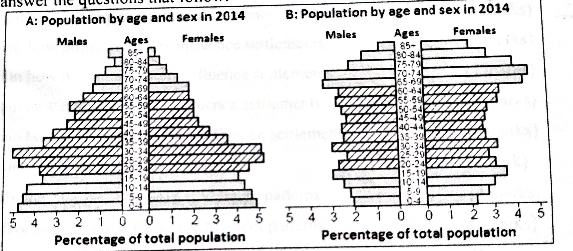 Identify  the type of graph above.                                                                                          (1 mark)(i) Which one belongs to Kenya.                                                                                           (1 mark)(ii) Which one belongs to Sweden.                                                                                        (1 mark)Describe five characteristics of population structure for country A.                                   (5 marks)(i) List two types of internal migration.                                                                               (2 marks)(ii) Give three ways in which government policy causes migration.                                   (3 marks)State any four problems resulting from high population growth rate.                                 (4 marks)Explain four factors that have contributed to high population growth in Kenya.                (8 marks)(a) Identify two irrigation schemes in Kenya other than Mwea Tebere.	(2 marks)Differentiate between land rehabilitation and land reclamation.	(2 marks)Explain three factors that have led to the success of Mwea Tebere Irrigation Scheme.	(6 marks)State four significance of irrigation farming in Kenya.	(4 marks)Explain two methods that are used to rehabilitate land.	(4 marks)Explain the steps followed in reclaiming land in Netherlands.	(7 marks)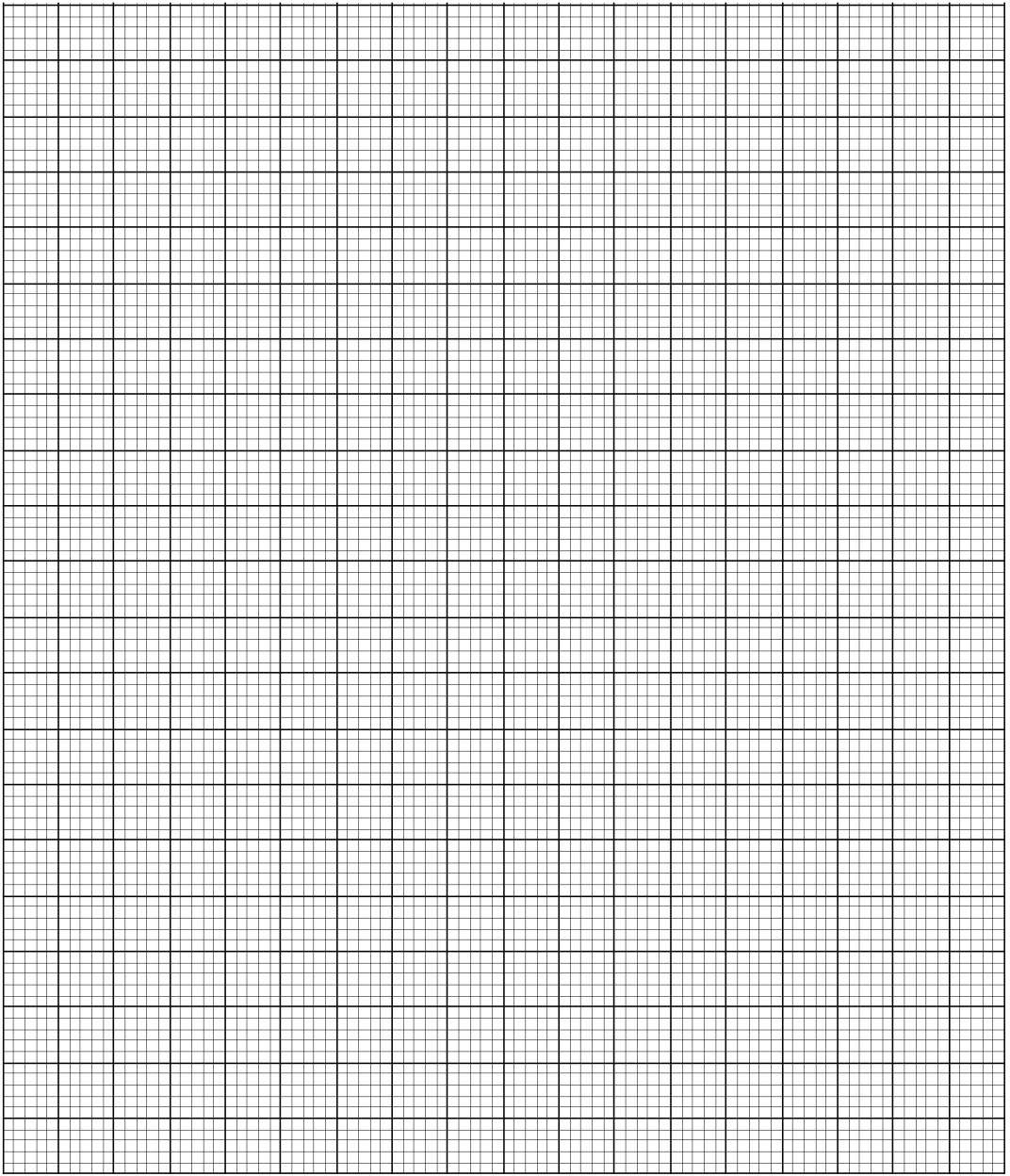 SectionQuestionsMaximum ScoreCandidate’s ScoreA1 – 525625B2525Total ScoreYEAR199920002001200220032004200520062007EXPORTS9851.2301,1701,0801,0201,3101,4501,5901,860IMPORTS2,2702,9103,1954,0294,1314,2474,5854,4224,516